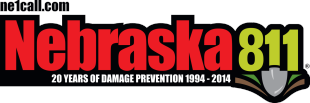 STATEWIDE ONE-CALL NOTIFICATION CENTER BOARD OF DIRECTORS BOARD MEETING AGENDA				             June 7, 2018    Location: Great Platte River Road Archway3060 E 1st StreetKearney, Ne. Committee Meetings: 9:00 am                                                        Board meeting: 9:30 am        Call Meeting to Order – Board ChairHousekeeping -  Meeting Notice posted – On the Web – Addressing the boardRoll Call –Introductions Guest’s introductionsApproval of Meeting Agenda –Approval of Minutes of the previous MeetingFeb. 15th Board meetingPublic Comment (limited to 20 minutes total)Committee Reports:  Policy Committee Legislature Committee Advertising Committee DPRC Center –DPRC Status Report – Tyler  Outreach report – Jill9.	Treasurer’s Report: -John’s ReportApproval Questions / Concerns 10	State Fire Marshal’s Report – David’s Update –Report on Ne. AG’s Non Compliance ReportKevin’s Report and meeting dates for 2018Regina’s Updates Questions / Concerns for David, Kevin or Regina  Old BusinessLB 1031Special meetingHearing on LB 1031Stakeholder Round TablesLocator Workshops New BusinessNew One Call Bill LanguageProposed 2018 language changes to Rule and Reg. Large projects Language at bottom of Locate request  Ticket Issues (all issues)911 in the new rules Robotic Lawn equipment – ManufacturersAG’s Improvement – How can we help improve the process?One Call Tickets – Who can view What?Common Ground of Nebraska Report –  CGN Updates Next CGN Meeting – Underground Safety Summit – Feb. 21st in Lincoln.Closing Comments from the Chair – 			Improvement? Next meeting date and site –  August 16th in York  Adjournment:The public may request that items be added to the Agenda if such requests are received 24 Hours prior to any scheduled meeting. Requests must be in writing and directed to: Val Snyder, NE811 Board Chairperson; 3808 28th Ave. Suite B. Kearney, Nebraska 68845                                                       Or                   E Mail to – val.snyder@tallgrassenergylp.com